VSTUPNÍ ČÁSTNázev moduluBourání hovězího masaKód modulu29-m-3/AM35Typ vzděláváníOdborné vzděláváníTyp moduluodborný teoretickýVyužitelnost vzdělávacího moduluKategorie dosaženého vzděláníE (tříleté, EQF úroveň 3)H (EQF úroveň 3)Skupiny oborů29 - Potravinářství a potravinářská chemie65 - Gastronomie, hotelnictví a turismus66 - ObchodKomplexní úlohaObory vzdělání - poznámky29-51-E/01 Potravinářská výroba29-56-H/01 Řezník-uzenář65-51-H/01 Kuchař-číšník66-51-H/01 ProdavačDélka modulu (počet hodin)24Poznámka k délce moduluPlatnost modulu od30. 04. 2020Platnost modulu doVstupní předpokladyModul Zpracování masa jatečných zvířat a modul Bourání masa – úvod. Poznatky z Anatomie a fyziologie hospodářských zvířat.JÁDRO MODULUCharakteristika moduluModul poskytuje žákům základní informace o zpracování jatečně upravených těl skotu. Charakterizuje požadavky na surovinu. Vysvětluje dělení hovězích čtvrtí na dílčí technologické celky a jejich dělení na jednotlivé svalové celky. Seznámí žáky s požadavky na úpravu vytěženého masa.Očekávané výsledky učeníV RVP pro obor vzdělání 29-51-E/01 Potravinářská výroba jsou tyto výsledky vztahující se k modulu:vyjmenuje a osvětlí pravidla a způsoby dělení, kostění a třídění jednotlivých druhů masa;objasní význam zrání masa a podstatu změn při zrání masa, uvede průměrnou dobu zrání masa;obsluhuje jednoduché stroje a zařízení;rozliší veterinární značení masa;vysvětlí význam opatření týkajících se kritických bodů ve výrobě.Žák:Uvede požadavky na surovinuUžívá odbornou terminologiiVysvětlí schéma dělení hovězích čtvrtí HZ, HP a popíše jednotlivé dělené částiCharakterizuje způsoby oddělení anatomických celků ze čtvrti přední a zadníVysvětlí možnosti úpravy dělení hovězích čtvrtí HZ, HPCharakterizuje tržní druhy hovězího masa pro výsekPopíše dělení hovězí palice (kýty) – šálovánímPopíše dělení hovězí plece – šálovánímPojmenuje jednotlivé kosti hrudní a pánevní končetiny skotuUvede rozdíly v požadavcích na hovězí maso výsekové a výrobníCharakterizuje jednotlivé druhy hovězího výrobního masaVypočítá výtěžnost masaVysvětlí význam opatření týkajících se kritických bodůObsah vzdělávání (rozpis učiva)Charakteristika masa hovězího SloženíKvalita a jakostní skupinaPoužití do výrobyPoužití pro tepelné úpravy v gastronomiiPožadavky na surovinuhygienické požadavkyveterinární požadavkyZměny v mase po porážce, jejich vliv na surovinuPředběžná úprava hovězích čtvrtípovrchová úprava pro výrobupovrchová úprava pro výsekPostup při dělení hovězích čtvrtí na jednotlivé technologické celkyOddělování jednotlivých částí z hovězích čtvrtí – řezy nožem, pilouŠálování kýty – popis a použití jednotlivých svalůŠálování plece – popis a použití jednotlivých svalůKosti hrudní a pánevní končetiny skotuKonečná úprava dělených částí hovězích čtvrtíZrání masa význam – změna organoleptických vlastností v maseVady bouraného hovězího masaSystém HACCP v bourárnáchVýtěžnost a výpočtyUčební činnosti žáků a strategie výukyStrategie výuky:Monologické metody (popis, vysvětlování, výklad)Dialogické metody (rozhovor, diskuse)Práce s učebnicí, odbornou literaturou, internetemMetody názorně-demonstrační:Model těla jatečného skotuPowerPointová prezentaceObraz dělení hovězích čtvrtí – HZ, HPModel jednotlivých partií děleného technologického celku hovězíhoVidea: na serveru stream.cz – jídlo s.r.o.Žáci:Sledují při výkladu PowerPointovou prezentaci, provádí si do ní poznámkySeznamují se pomocí obrazové dokumentace s charakteristickými znaky hovězího masa Seznamují se se složením, kvalitou a jakostí hovězího masa dle tabulek a noremPosuzují použití hovězího masa výrobního do výrobyUvádějí příklady použití masa výsekového pro tepelné úpravy v gastronomiiSeznamují se s požadavky na surovinu – hygienické, veterinárníVyhledávají v odborné literatuře popis změn v mase po porážce a jejich vliv na surovinu Charakterizují předběžnou úpravu hovězích čtvrtí (povrchová úprava pro výrobu a výsek v kvalitě KÚ)Učí se postupům při dělení hovězích čtvrtí na jednotlivé technologické celkyVyhledávají v odborné literatuře a odborných časopisech možnosti oddělování jednotlivých částí z hovězích čtvrtí – řezy nožemUvádějí tržní druhy HZ, HP pro KÚNa základě videoprezentace popisují šálování kýty a pleceVyhledávají v obrazové dokumentaci kostry skotu jednotlivé kosti hrudní a pánevní končetinySeznamují se s konečnou úpravou dělených částí hovězích čtvrtíSeznamují se s významem změn probíhajících při zrání masa pro výrobu a výsekUvádějí vady bouraného hovězího masaVyhledávají jednotlivá kritéria pro splnění požadavku na systému HACCP při bourání hovězího masaPočítají výtěžnost masa ze zadaných příkladů z praxeZařazení do učebního plánu, ročníkDoporučuje se vyučovat ve 2. ročníku.VÝSTUPNÍ ČÁSTZpůsob ověřování dosažených výsledkůÚstní ověřování znalostíPísemné ověřování znalostíSamostatná práce žákůKritéria hodnoceníRozpoznat a charakterizovat hovězí masoPopsat charakteristické znaky hovězího masaUvést použití masa výrobního pro výrobu masných výrobkůPopsat použití masa výsekového k tepelné úpravě v gastronomii (uvést příklady)Porovnat požadavky na surovinu – hygienické, veterinárníCharakterizovat změny v mase po porážce (zrání masa), jejich vliv na surovinuVysvětlit význam předběžné úpravu hovězích čtvrtí (povrchová úprava pro výrobu, pro výsek) před dělenímVysvětlit postupy při dělení hovězích čtvrtí na jednotlivé technologické celkyPopsat možnosti oddělování jednotlivých částí z hovězích čtvrtí – řezy nožemVysvětlit význam konečné úpravy dělených částí hovězích čtvrtíCharakterizovat znaky a názvy tržních druhů hovězího předního a zadního masa pro kuchařské účelyUvést jednotlivé svalové bloky při šálování kýty a pleceUkázat a pojmenovat v obrazové dokumentaci kostry skotu jednotlivé kosti hrudní a pánevní končetinyUvést na příkladu vady bouraného děleného masaUvést kritické body při bourání hovězího masa Vypočítat výtěžnost masa pro zadaný příkladRozlišit specifická rizika související s manipulací se strojním zařízením a vlastním výkonem pracovní činnosti při bourání masaDoporučená literaturaJ. ALTERA, L. ALTEROVÁ. Technologie zpracování masa pro 3. ročník SŠP. Praha: SNTL, 1985.http://search.seznam.cz/?q=d%C4%9Blen%C3%AD+hov%C4%9Bz%C3%ADho+masa&url=http%3A%2F%2Fwww.sshlfrydlant.cz%2FsouboryxALvvcQCxNU%3DPoznámkyObsahové upřesněníOV RVP - Odborné vzdělávání ve vztahu k RVPMateriál vznikl v rámci projektu Modernizace odborného vzdělávání (MOV), který byl spolufinancován z Evropských strukturálních a investičních fondů a jehož realizaci zajišťoval Národní pedagogický institut České republiky. Autorem materiálu a všech jeho částí, není-li uvedeno jinak, je Pavla Sedláčková. Creative Commons CC BY SA 4.0 – Uveďte původ – Zachovejte licenci 4.0 Mezinárodní.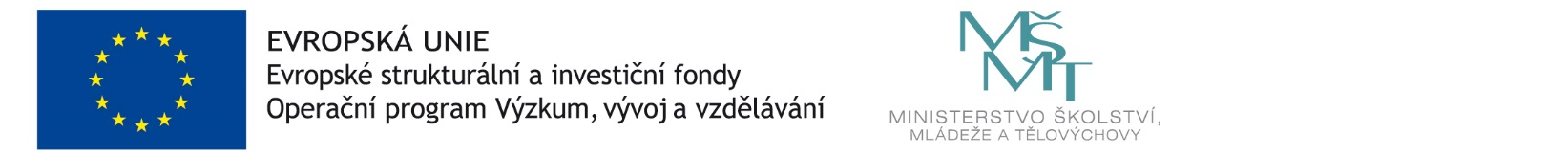 